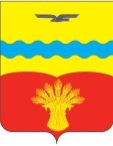 Совет депутатовмуниципального образованияПодольский сельсоветКрасногвардейского районаОренбургской областивторой созывс. ПодольскРЕШЕНИЕ13.12.2022                                                                                                           № 49/6    О досрочном прекращении полномочий старосты села Калтан муниципального образования Подольский сельсовет Красногвардейского района Оренбургской областиВ соответствии с Федеральным законом от 06 октября 2003 года № 131-ФЗ «Об общих принципах организации местного самоуправления в Российской Федерации», руководствуясь Уставом муниципального образования  Подольский сельсовет Красногвардейского района Оренбургской области, на основании заявления старосты села Калтан Погорелова С.С. от 05.12.2022 года, Совет депутатов РЕШИЛ:1. Досрочно прекратить полномочия старосты села Калтан Погорелова Сергея Сергеевича с 31 декабря 2022 года.2. Установить, что настоящее решение вступает в силу со дня его подписания и подлежит размещению на официальном сайте муниципального образования Подольский сельсовет Красногвардейского района Оренбургской области в сети «Интернет».3. Возложить контроль за исполнением настоящего решения на постоянную комиссию по вопросам социального развития, правопорядку и статусу депутата.Разослано: в дело, постоянной комиссии по вопросам социального развития, правопорядку и статусу депутата, Погорелову С.С., прокурору района.Председатель Совета депутатов  О.П. ДубовикГлава сельсоветаЮ.Л. Гаврилов